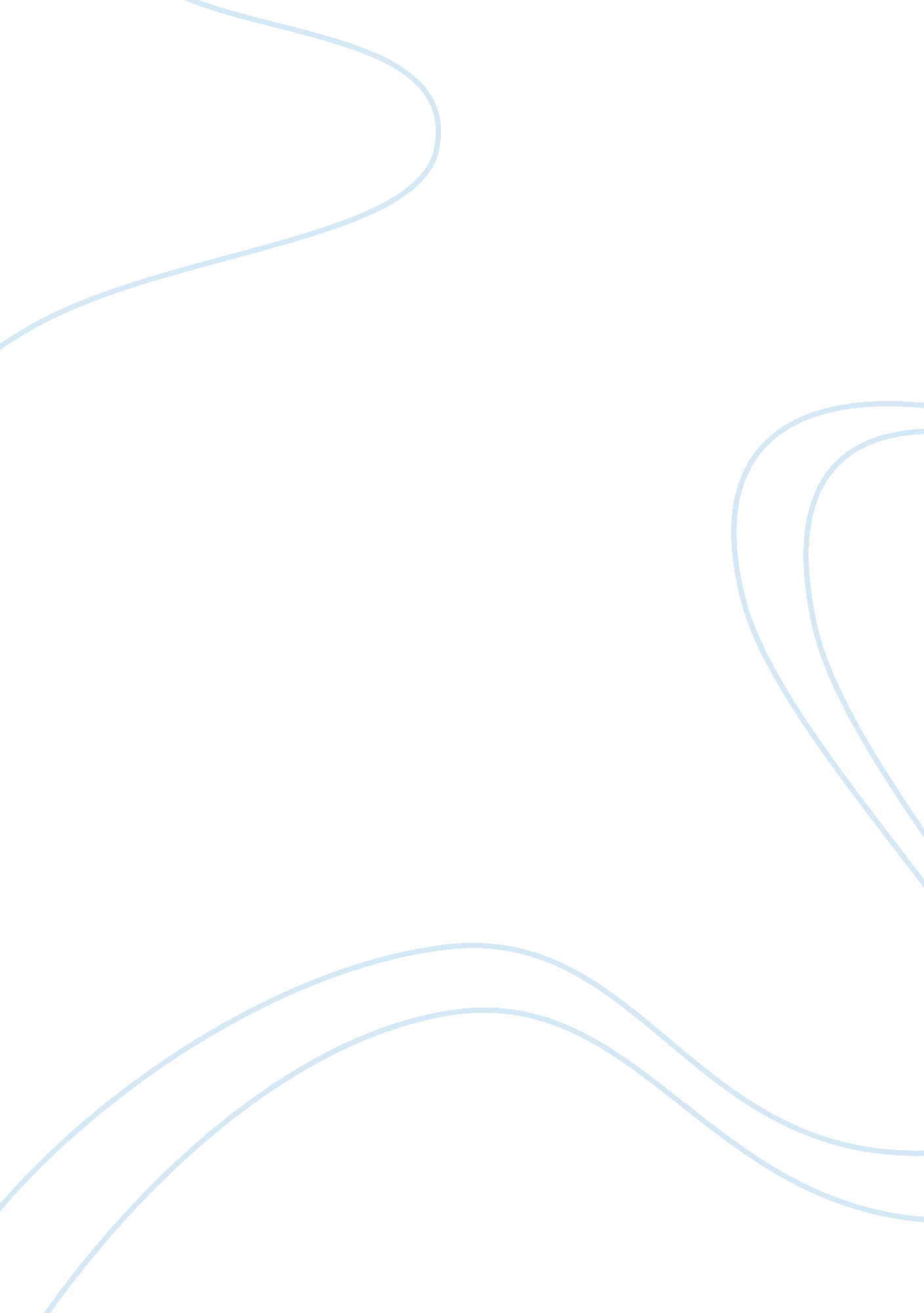 Christ impact on my life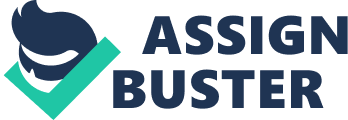 How Christ has impacted my life is not really the question to ask. The better question would be how has Christ not impacted my life. Every since I gave my life to Christ everything has changed. In 2 Corinthians 5: 17 it says “ Therefore, if anyone is in Christ, he is a new creation: old things are passed away; behold all things have become new. ” Now don’t get me wrong, this change didn’t completely happen overnight. When I decided to follow Christ I wanted to follow Him wholeheartedly. In the beginning it started with a hunger for His word. I couldn’t read or study enough to satisfy that hunger. If I was going to follow Christ then I would need to know exactly what I was suppose to know and do. What changes needed to be made in my life. Now you have to understand I grew up in church. I knew who all the characters were. I had heard all the stories in the bible as a kid, however that’s all it had ever really been to me was a story. When I got out on my own I tried to live my life and do things my way. I was now a 31 year old man with a wife and a six year old son of my own. I knew that there was more to life than what I had been doing. My wife had already been attending a church for about two years without me. I decided it was time to give it a shot. I started going to this church where the people didn’t just talk about living for Christ, they acted it out too. For the first time in my life I felt the love of Christ coming from other people. The more I read about this man, the one who left heaven, became flesh, and died for me, the more intrigued I became. I am the kind of person that if I am going to do something then I am all or nothing. I decided that if Christ would die for me then the least I could do was live for Him. Anything in my life that did not line up with the Bible I tried my best to get it out. Some things took time to stop and I did struggle some. The closer I got to Christ, the more joy I had. It is a feeling that is hard to explain to anyone who has not experienced it for themselves. There is just such a freedom in following Christ. I began to feel like I had a purpose and a calling in life. Since I started following Christ life has been so much more enjoyable. I found that things that were important to me before just wasn’t that important anymore. No matter what it is you are facing in life, Christ has the answer. In the seven years since I started following Christ a lot has happened. This journey hasn’t always been a walk in the park, but it has been so worth it. Even though there was not a major event that happened to me physically that day I gave Him my life; that day was probably the most important day of my life. This new life has giving me a whole new outlook on life. I see people the way Christ sees people. I want others to experience that kind of love. I dove head first into serving others as well. I have been a part offooddistribution ministry called Angel Food Ministries were we handed out food that was purchased at a much discounted price. My wife and I have taught Sunday school classes for both youth and adults. We have also had the privilege of leading the youth group which was a huge blessing for me. I really have a heart for teaching young people about Christ and just helping them with life’s problems. I have led a bible study group for men as well as been the over-seer of a married couple’s ministry. I have even completed one year of Bible College. One of the main reasons I decided to go to college was so that I could get my degree and use it to help other people. I have bigdreamsfor my future, but an even bigger God. In Philippians 4: 13 it says “ I can do all things through Christ who strengthens me. ” I really believe that with Christ on your side that you can do anything. You just have to surrender to Him and acknowledge that you cannot do it on your own. I can’t say Christ has just impacted my life, because he didn’t just impact it, He gave me a new one. 